Шаруашылық инфрақұрылым басқармасының бастығы Ж.И.Наметовтың «Шаруашылық инфрақұрылым басқармасының энергоресурстарды үнемді пайдалану жұмыстары туралы» ақпаратын тыңдап және талқылап ректоратШЕШТІ:1. Шаруашылық инфрақұрылым басқармасы бастығының ақпараты мәліметке алынсын.2. Университет қаражатын үнемдеу үшін жылу есептегіш санауыштары сатып алынсын және орнатылсынШаруашылық инфрақұрылым басқармасының бастығы 2017 ж. 01.09. дейін3. Жылу және электр есептегіштердің 2017 жылы қызмет көрсетуіне бұйрықтар әзірленсінШаруашылық инфрақұрылым басқармасының бастығы 2017 ж. бірінші тоқсаны4. 2017 жылы энергоресурстарды үнемдеуге жауапты тұлғалар бойынша бұйрық дайындалсын Шаруашылық инфрақұрылым басқармасының бастығы 2017 ж. 01.03. дейін5. Шығындардың өсу себептерінің анықталуымен және жауапты тұлғалармен тиісті жұмыстардың өткізілуімен ғимараттар шамасында жылу, электр қуаты және суық су шығындарына үнемі талдау жасалсынШаруашылық инфрақұрылым басқармасының бастығы, экономика және мемлекеттік сатып алу бөлімінің бас маманытоқсанда бір рет6. Электр қуатын үнемдеу бойынша қызметкерлер мен студенттер арасында түсіндіру жұмыстары жүргізілсінРектор бұйрығымен бекітілген коменданттаржыл бойы7. Осы шешімнің орындалуына жалпы бақылау ғылыми жұмыс және сыртқы байланыстар жөніндегі проректор Ж.Б. Жарлығасовқа жүктелсін. 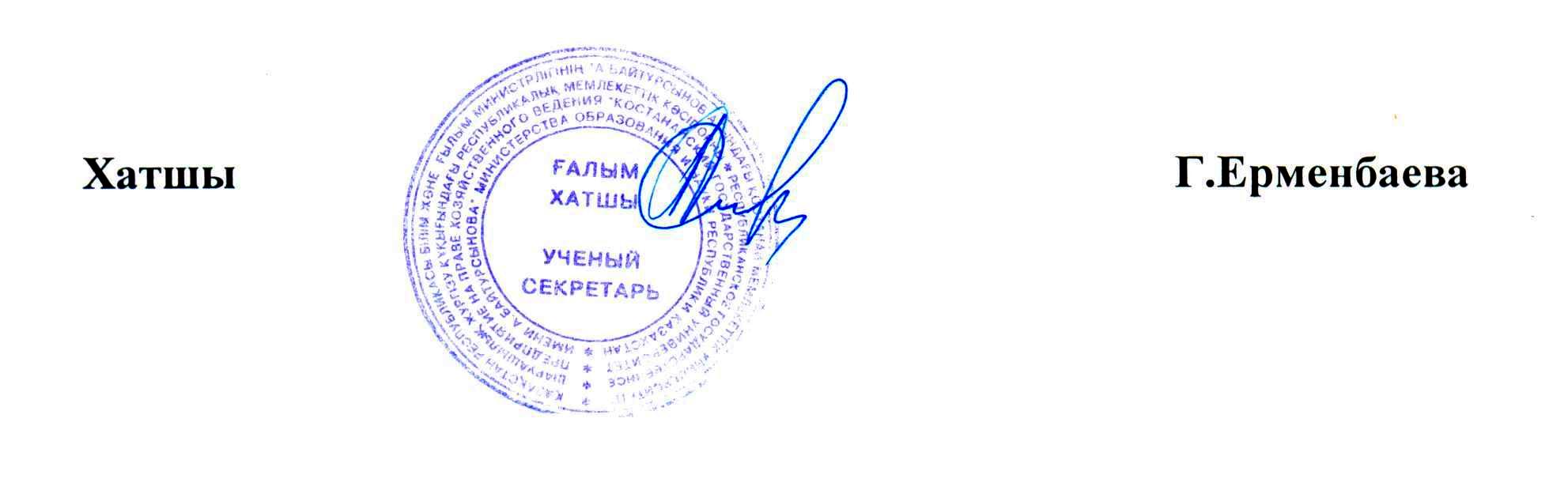 Заслушав и обсудив информацию начальника управления хозяйственной инфраструктуры Наметова Ж.И. «О работе управления хозяйственной инфраструктуры по эффективному использованию энергоресурсов», ректоратРЕШИЛ:Информацию начальника управления хозяйственной инфраструктуры принять к сведению.2. Для экономии средств университета провести закуп и установку счетчиков учета теплаНачальник управления хозяйственной инфраструктуры до 01.09.2017 года3. Подготовить приказы на обслуживание тепловых и электросчетчиков на 2017 годНачальник управления хозяйственной инфраструктуры первый квартал 2017 года4. Подготовить приказ об ответственных лицах за экономию энергоресурсов на 2017 годНачальник управления хозяйственной инфраструктуры до 01.03.2017 года5. Регулярно проводить анализ расходов тепло, электроэнергии и холодной воды в разрезе корпусов с выявлением причин повышения расходов и проведением соответствующей работы с ответственными лицамиНачальник управления хозяйственной инфраструктуры,гл.специалист отдела экономики и госзакупокодин раз в квартал6. Провести разъяснительную работу среди сотрудников и студентов по экономии электроэнергииКоменданты, закрепленные приказом ректора,в течение года7. Общий контроль исполнения данного решения возложить на проректора по научной работе и внешним связям Жарлыгасова Ж.Б.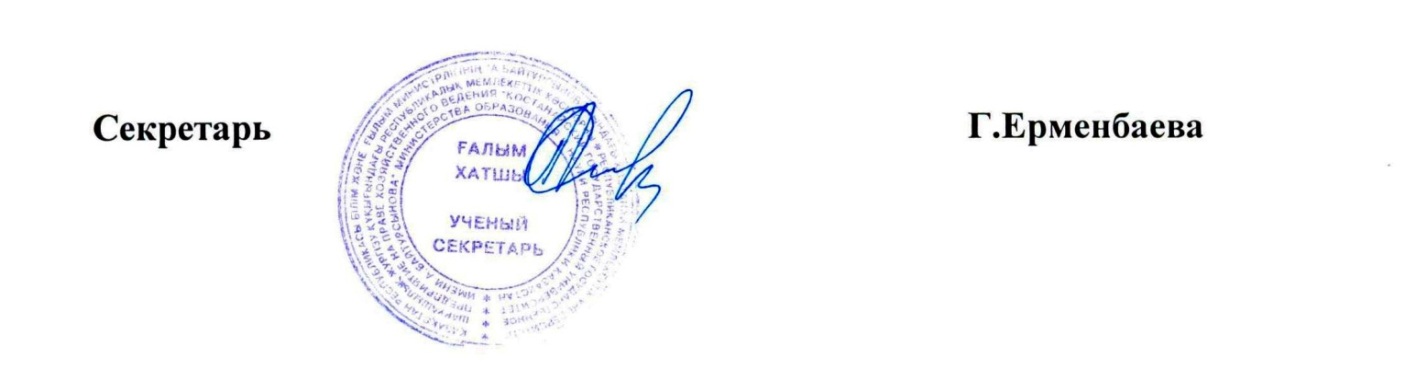 «А.Байтұрсынов атындағыҚостанай мемлекеттікуниверситеті» РМКРГП «Костанайскийгосударственный университетимени А.Байтурсынова»ШЕШІМректораттыңРЕШЕНИЕректората11.01.2017 ж.№ 1-1Қостанай қаласыгород Костанай«А.Байтұрсынов атындағыҚостанай мемлекеттікуниверситеті» РМКРГП «Костанайскийгосударственный университетимени А.Байтурсынова»ШЕШІМректораттыңРЕШЕНИЕректората11.01.2017 ж.№ 1-1Қостанай қаласыгород Костанай